	2012年2月28日，日内瓦尊敬的先生/女士，1	我很高兴地通知您，电信标准化顾问组（TSAG）在上一次会议上（2012年1月10-13日，日内瓦）就以下事宜达成了一致：1.1	云计算焦点组已成功完成了相应工作；其职责已经终止，但这项工作应在各研究组内继续开展，以便就此重要问题拟定必要的ITU-T建议书。1.2	第13研究组将作为牵头研究组，负责与其它相关研究组协调云计算相关活动。1.3	确定开展的云计算联合协调活动（JCA-Cloud）的情况与职责范围见附件1。1.4	第13研究组将为云计算联合协调活动的主管组。2	云计算联合协调活动的职责范围包括协调ITU-T内部的云计算标准化工作，以及协调与云计算协议和标准领域内其它标准制定组织和论坛间的沟通。3	云计算联合协调活动牵头研究组（第13研究组）在第13研究组专门为云计算研究组织的会议（2012年2月6日，日内瓦）上任命Monique Morrow女士（美国思科系统公司）担任此联合协调活动主席。4	为推动实现首个目标（即，云计算联合协调活动将提出建议，按照各研究组的职责领域，将云计算焦点组取得的实际成果分配给ITU-T各相关研究组），同时充分利用届时正在日内瓦举行的下一代网络全球标准举措（NGN-GSI）活动的机会，云计算联合协调活动于2012年2月6日在日内瓦召开了首次会议。除将云计算焦点组的实际成果分配给各研究组外，云计算联合协调活动还同意邀请曾参加云计算焦点组工作的组织以及要求其它相关组织指派代表参加云计算联合协调活动的工作。5	云计算联合协调活动的下次会议订于2012年4月19日16:30-18:00在瑞士日内瓦召开。根据该组的工作程序，会议将借助远程协作工具，详见云计算联合协调活动主页：http://itu.int/en/ITU-T/jca/Cloud/Pages/default.aspx。6	云计算联合协调活动向ITU-T成员以及相关标准制定组织和论坛的指定代表开放。7	我相信，在云计算标准化工作方面，ITU-T定将不负众望，克服困难，有所成就。顺致敬意！
电信标准化局主任
马尔科姆•琼森附件： 	1件（电信标准化局第261号通函）
附件 1云计算联合协调活动（JCA-Cloud）的职责范围1	范围云计算联合协调活动的职责范围包括协调ITU-T内部的云计算标准化工作，以及协调与云计算协议和标准领域内其它标准制定组织和论坛间的相互沟通。联合协调活动按照ITU-T A.1建议书第2.2.2款规定的程序运作。2	目标a)	云计算联合协调活动将建议把云计算焦点组取得的实际成果按照研究组的职责领域分配给相关的ITU-T研究组。b)	云计算联合协调活动将确保ITU-T的云计算标准化工作协调有序地在各相关研究组中开展，这些研究组包括负责ICT和气候变化问题的第5研究组、负责协议和互操作问题的第11研究组、负责服务质量问题的第12研究组以及负责安全问题的第17研究组。c)	如发现重复性的工作或规划问题，云计算联合协调活动应向其主管研究组 – 第13研究组汇报，从而就云计算相关活动与其它相关研究组开展协调。b)	云计算联合协调活动将审议TSAG-TD 302号文件中ITU-T和国际标准化组织/国际电工委员会第一联合技术委员会（ISO/IEC JTC 1）联合领导会议（2011年11月6日）的结论。b)	云计算联合协调活动将分析各标准制定组织、联盟和论坛在云计算方面的工作，并在协调工作中充分利用分析结果，此外，联合协调活动还提供有关这项工作的相应信息，供相关研究组制定工作计划使用。f)	为避免重复性工作，帮助协调各研究组的工作，云计算联合协调活动将作为一个联络点，负责ITU-T内部以及ITU-T与从事云计算标准工作的其它标准制定组织、联盟和论坛之间的交流。g)	在履行云计算联合协调活动的内部协调职能过程中，联合协调活动的参与者还应包括相关的ITU-T研究组和其它国际电联小组的代表。h)	在履行云计算联合协调活动的外部协作职能过程中，可以邀请其它相关标准制定组织、区域/国家组织、联盟和论坛的代表参与联合协调活动。3	行政支持ITU-T电信标准化局（TSB）将为云计算联合协调活动提供必要的行政支持和相关设施。4	会议云计算联合协调活动将以电子手段（举行电视电话会议）开展工作，此外还将举办面对面会议，此类会议通常与参与云计算联合协调活动的研究组同时同地举行。云计算联合协调活动将自行确定会议形式，并通知各参与代表，同时在ITU-T网站上予以公布。会议应与ITU-T相关研究组以及各相关标准制定组织、联盟和论坛协调举行。5	主管组和进展报告云计算联合协调活动将在其会议期间向第13研究组汇报其各项活动。（参考TSAG – R 5报告– 附件A）____________电信标准化局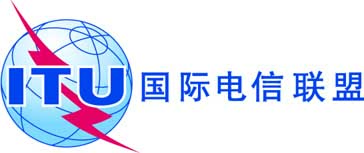 文号：
电话：传真：电信标准化局第261号通函COM 13/TK
+41 22 730 5126+41 22 730 5853-	致国际电联各成员国主管部门；-	致ITU-T部门成员；-	致ITU-T部门准成员；-	致ITU-T学术成员；-	致云计算焦点组的参与者电子
邮件：tsbsg13@itu.int抄送：-	ITU-T各研究组正副主席；-	电信发展局主任；-	无线电通信局主任事由：有关云计算的新的联合协调活动（JCA-Cloud）